О создании оперативного штаба по предупреждению, недопущению завоза и распространения новой коронавирусной инфекции на территории Батыревского района Чувашской РеспубликиВо исполнение Постановлений Главного государственного санитарного врача Российской Федерации от 14.01.2020г. №2 «О дополнительных мероприятиях по недопущению завоза и распространения новой коронавирусной инфекции, вызванной 2019-nСоV», от 13.03.2020г. №6 «О дополнительных мерах по снижению рисков распространения COVID-2019", в целях недопущения завоза и распространения короновируса 2019-nCoV администрация Батыревского районаП О С Т А Н О В Л Я Е Т :В целях недопущения завоза и распространения новой коронавирусной инфекции, вызванной 2019-nCoV, на территорию Батыревского района Чувашской Республики в соответствии с постановлением Главного государственного санитарного врача Российской Федерации от 24 января 2020 г. № 2 «О дополнительных мероприятиях по недопущению завоза и распространения новой коронавирусной инфекции, вызванной 2019-nCoV» создать Оперативный штаб по предупреждению, недопущению завоза и распространения новой коронавирусной инфекции на территории Батыревского района Чувашской Республики и утвердить его состав согласно приложению к настоящему постановлению.Организационно-техническое обеспечение деятельности Оперативного штаба по предупреждению, недопущению завоза и распространения новой коронавирусной инфекции на территории Батыревского района Чувашской Республики оставляю за собой.Глава администрацииБатыревского района                                                                                    Р.В. Селиванов«СОГЛАСОВАНО»Заместитель главы администрации района – начальник отдела экономики, сельского хозяйства, земельных и имущественных отношений администрации Батыревского района « __»                      2020 года                                                                                В.И. ЛьвовЗаместитель главы администрации района –начальник отдела строительства и развития общественной инфраструктуры администрации Батыревского района « __»                      2020 года                                                                                Р.Ф. ЯмалетдиновНачальник отделаорганизационно-контрольной работы администрации Батыревского района					        «__»                       2020 года                                                                                А.Г. Ильина                          Начальник управления образования, молодежной политики, физической культуры и спорта администрации Батыревского района 	 «__»                      2020 года                                                                                 И.П. РубцоваНачальник отделасоциального развития, туризма и по взаимодействию с органами местного самоуправления администрации Батыревского района					                                     А.Л. Куданова «__»                      2020 года                                                                         Начальник отдела специальных программадминистрации Батыревского района  «__»                      2020 года                                                                                 Г.Н. КаллинНачальник территориального отдела Управления Роспотребнадзора по Чувашской Республике – Чувашиив Батыревском районе                                                                             «__»                    2020 года                                                                                  О.Б. ТакмаковаГлавный врач бюджетного учреждения«Батыревская центральная районная больница» Минздрава Чувашии                                                                                  «__»                      2020 года                                                                                 Г.С. ПетроваНачальник межрайонного отдела Министерства внутренних дел России «Батыревский»  «__»                      2020 года                                                                                  А.В. Фомин	 Начальник бюджетного учреждения Чувашской Республики «Батыревская «Районная станция по борьбе с болезнями животных»  Госветслужба Чувашии  «__»                      2020 года                                                                                  П.И. Ефимов                                                                   Приложение № 1к постановлению администрацииБатыревского района Чувашской Республикиот 18 марта 2020 г. № 278С О С Т А ВОперативного штаба по предупреждению, недопущению завоза и распространения новой коронавирусной инфекциина территории Чувашской РеспубликиЧĂВАШ РЕСПУБЛИКИПАТĂРЬЕЛ РАЙОНĔЧĂВАШ РЕСПУБЛИКИПАТĂРЬЕЛ РАЙОНĔЧĂВАШ РЕСПУБЛИКИПАТĂРЬЕЛ РАЙОНĔЧĂВАШ РЕСПУБЛИКИПАТĂРЬЕЛ РАЙОНĔЧĂВАШ РЕСПУБЛИКИПАТĂРЬЕЛ РАЙОНĔЧĂВАШ РЕСПУБЛИКИПАТĂРЬЕЛ РАЙОНĔЧĂВАШ РЕСПУБЛИКИПАТĂРЬЕЛ РАЙОНĔЧĂВАШ РЕСПУБЛИКИПАТĂРЬЕЛ РАЙОНĔ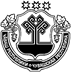 ЧУВАШСКАЯ РЕСПУБЛИКАБАТЫРЕВСКИЙ РАЙОНЧУВАШСКАЯ РЕСПУБЛИКАБАТЫРЕВСКИЙ РАЙОНЧУВАШСКАЯ РЕСПУБЛИКАБАТЫРЕВСКИЙ РАЙОНЧУВАШСКАЯ РЕСПУБЛИКАБАТЫРЕВСКИЙ РАЙОНЧУВАШСКАЯ РЕСПУБЛИКАБАТЫРЕВСКИЙ РАЙОНЧУВАШСКАЯ РЕСПУБЛИКАБАТЫРЕВСКИЙ РАЙОНЧУВАШСКАЯ РЕСПУБЛИКАБАТЫРЕВСКИЙ РАЙОНЧУВАШСКАЯ РЕСПУБЛИКАБАТЫРЕВСКИЙ РАЙОНЧУВАШСКАЯ РЕСПУБЛИКАБАТЫРЕВСКИЙ РАЙОНЧУВАШСКАЯ РЕСПУБЛИКАБАТЫРЕВСКИЙ РАЙОНЧУВАШСКАЯ РЕСПУБЛИКАБАТЫРЕВСКИЙ РАЙОНПАТĂРЬЕЛ РАЙОНĔНАДМИНИСТРАЦИЙĔПАТĂРЬЕЛ РАЙОНĔНАДМИНИСТРАЦИЙĔПАТĂРЬЕЛ РАЙОНĔНАДМИНИСТРАЦИЙĔПАТĂРЬЕЛ РАЙОНĔНАДМИНИСТРАЦИЙĔПАТĂРЬЕЛ РАЙОНĔНАДМИНИСТРАЦИЙĔПАТĂРЬЕЛ РАЙОНĔНАДМИНИСТРАЦИЙĔПАТĂРЬЕЛ РАЙОНĔНАДМИНИСТРАЦИЙĔПАТĂРЬЕЛ РАЙОНĔНАДМИНИСТРАЦИЙĔАДМИНИСТРАЦИЯБАТЫРЕВСКОГО РАЙОНААДМИНИСТРАЦИЯБАТЫРЕВСКОГО РАЙОНААДМИНИСТРАЦИЯБАТЫРЕВСКОГО РАЙОНААДМИНИСТРАЦИЯБАТЫРЕВСКОГО РАЙОНААДМИНИСТРАЦИЯБАТЫРЕВСКОГО РАЙОНААДМИНИСТРАЦИЯБАТЫРЕВСКОГО РАЙОНААДМИНИСТРАЦИЯБАТЫРЕВСКОГО РАЙОНААДМИНИСТРАЦИЯБАТЫРЕВСКОГО РАЙОНААДМИНИСТРАЦИЯБАТЫРЕВСКОГО РАЙОНААДМИНИСТРАЦИЯБАТЫРЕВСКОГО РАЙОНААДМИНИСТРАЦИЯБАТЫРЕВСКОГО РАЙОНАЙЫШĂНУЙЫШĂНУЙЫШĂНУЙЫШĂНУЙЫШĂНУЙЫШĂНУЙЫШĂНУЙЫШĂНУПОСТАНОВЛЕНИЕПОСТАНОВЛЕНИЕПОСТАНОВЛЕНИЕПОСТАНОВЛЕНИЕПОСТАНОВЛЕНИЕПОСТАНОВЛЕНИЕПОСТАНОВЛЕНИЕПОСТАНОВЛЕНИЕПОСТАНОВЛЕНИЕПОСТАНОВЛЕНИЕПОСТАНОВЛЕНИЕ«18»пушпуш2020 ç.2020 ç.278№«18»мартамартамарта2020 г.2020 г. № 278278Патăрьел ялĕПатăрьел ялĕПатăрьел ялĕПатăрьел ялĕсело Батыревосело Батыревосело Батыревосело Батыревосело БатыревоСеливанов Р.В.Глава администрации Батыревского района Чувашской Республики (руководитель Оперативного штаба);Чернова С.А.Первый заместитель администрации района – начальник финансового отдела администрации Батыревского района Чувашской Республики (заместитель руководителя Оперативного штаба);Такмакова О.Б.Начальник территориального отдела Управления Роспотребнадзора по Чувашской Республике – Чувашии в Батыревском районе (заместитель руководителя Оперативного штаба) (по согласованию);Каллин Г.Н.Начальник отдела специальных программ администрации Батыревского района Чувашской Республики (секретарь Оперативного штаба);Львов В.И.Заместитель главы администрации района – начальник отдела экономики, сельского хозяйства, земельных и имущественных отношений администрации Батыревского района;Ямалетдинов Р.Ф.Заместитель главы администрации района – начальник отдела строительства и развития общественной инфраструктуры администрации Батыревского района;Куданова А.Л.Начальник отдела социального развития, туризма и по взаимодействию с органами местного самоуправления администрации Батыревского района;	Рубцова И.П.Начальник управления образования, молодежной политики, физической культуры и спорта;Петрова Г.С.Главный врач бюджетного учреждения «Батыревская центральная районная больница» Минздрава Чувашии (по согласованию);Ефимов П.И.Начальник бюджетного учреждения Чувашской Республики «Батыревская «Районная станция по борьбе с болезнями животных»  Госветслужба Чувашии (по согласованию);Фомин А.В.Начальник межрайонного отдела Министерства внутренних дел России «Батыревский» (по согласованию);Никитин С.П.Глава администрации Алманчиковского сельского поселения (по согласованию);Ялуков Н.Г.Глава администрации Батыревского сельского поселения (по согласованию);Никитин В.К.Глава администрации Балабаш Баишевского сельского поселения (по согласованию);Юркина Л.А.Глава администрации Бахтигильдинского сельского поселения (по согласованию);Медведев Г.Ф.Глава администрации Большечеменевского сельского поселения (по согласованию);Алимов Э.Д.Глава администрации Бикшикского сельского поселения (по согласованию);Алиуллов Ф.А.Глава администрации Долгоостровского сельского поселения (по согласованию);Камалов Р.Х. Глава администрации Кзыл Чишминского сельского поселения (по согласованию);Майрушкин А.А. Глава администрации Новоахпердинского сельского поселения (по согласованию);Раськин Н.Н.Глава администрации Норваш-Шигалинского сельского поселения (по согласованию);Федоров В.Н.Глава администрации Первомайского сельского поселения (по согласованию);Чернов Л.В.Глава администрации Сугутского сельского поселения (по согласованию);Васильев И.Ф.Глава администрации Сигачинского сельского поселения (по согласованию);Еремеев А.М.Глава администрации Тарханского сельского поселения (по согласованию);Хакимов М.Ш.Глава администрации Татарско-Сугутского сельского поселения (по согласованию);Углев К.А.Глава администрации Тойсинского сельского поселения (по согласованию);Михеев К.Ф.Глава администрации Туруновского сельского поселения (по согласованию);Мадюкова М.И.Глава администрации Шаймурзинского сельского поселения (по согласованию);Валитов М.ХГлава администрации Шыгырданского сельского поселения (по согласованию).